Appendix 1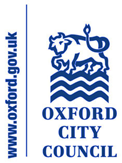 19/03178/FUL - 31 Charlbury RoadLocation Plan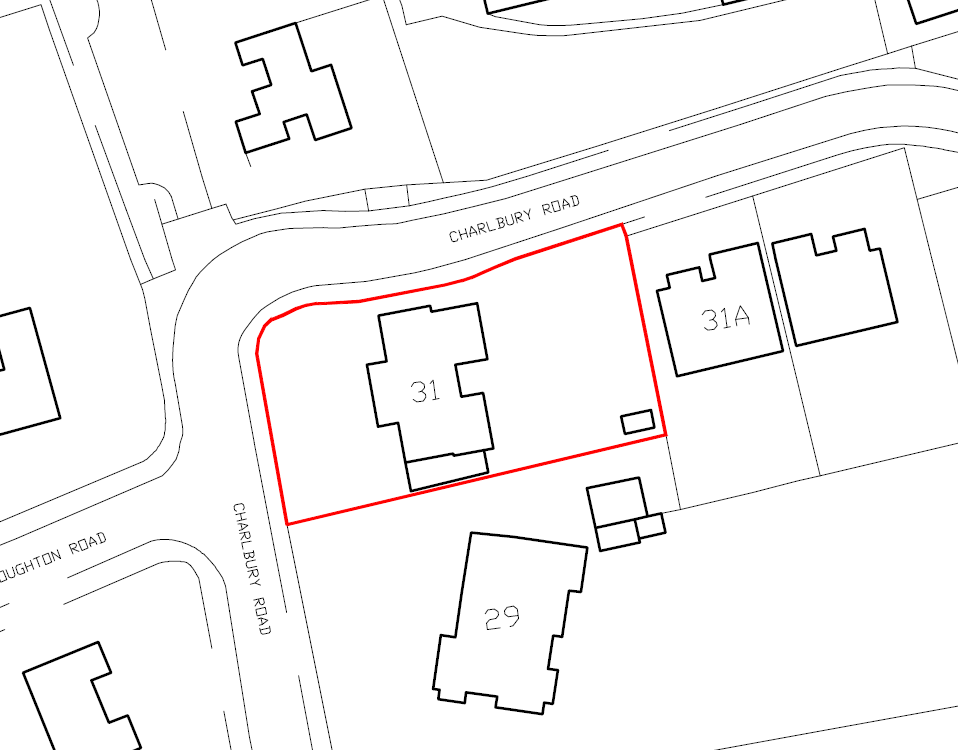 